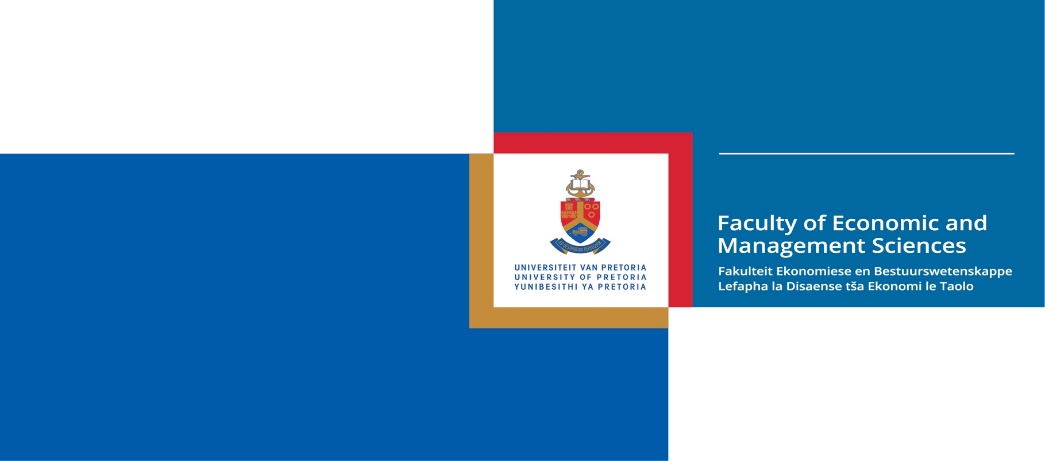 2019Application formMCom Industrial Psychology (IP) (COURSE WORK)Programme 07250144_______________________________________________________INSTRUCTIONS TO APPLICANTSPlease provide all the information requested on this form and ensure that it is correct. All information will be verified.  2.	Attach the following documents to your Departmental application form2.1	Full academic record/transcripts with results (add explanation of grading system/grading codes of the respective tertiary institutions where you completed your previous degrees)2.2	Copy of Identity document/ passport2.3	Comprehensive Curriculum Vitae2.4	SAQA confirmation of degrees obtained3.	Applicants living outside South Africa or abroad should comply with all entry requirements before starting the application process.  Familiarise yourself with South African visa requirements and study permits.  Access the webpages of the University of Pretoria international office for more information about the application process and closing dates for application (link to the webpage for international students)4.	The completed departmental application form and supporting documents can be submitted in hard copy to christa.smit@up.ac.za or scan (all documents combined as one scanned document) and mailed to christa.smit@up.ac.za_____________________________________________________________________________________________________________________________________________________________________Email the completed application form with all the supporting documentation in ONE ATTACHMENT to christa.smit@up.ac.za NOT LATER than 30 October 2018.DEPARTMENT HUMAN RESOURCE MANAGEMENTUNIVERSITY OF PRETORIAAPPLICATION FORMMCOM INDUSTRIAL PSYCHOLOGY (IP) (COURSE WORK)2019CLOSING DATE FOR DEPARTMENTAL APPLICATION IS 30 October 2018DEPARTMENT HUMAN RESOURCE MANAGEMENTUNIVERSITY OF PRETORIAAPPLICATION FORMMCOM INDUSTRIAL PSYCHOLOGY (IP) (COURSE WORK)2019CLOSING DATE FOR DEPARTMENTAL APPLICATION IS 30 October 2018DEPARTMENT HUMAN RESOURCE MANAGEMENTUNIVERSITY OF PRETORIAAPPLICATION FORMMCOM INDUSTRIAL PSYCHOLOGY (IP) (COURSE WORK)2019CLOSING DATE FOR DEPARTMENTAL APPLICATION IS 30 October 2018DEPARTMENT HUMAN RESOURCE MANAGEMENTUNIVERSITY OF PRETORIAAPPLICATION FORMMCOM INDUSTRIAL PSYCHOLOGY (IP) (COURSE WORK)2019CLOSING DATE FOR DEPARTMENTAL APPLICATION IS 30 October 2018DEPARTMENT HUMAN RESOURCE MANAGEMENTUNIVERSITY OF PRETORIAAPPLICATION FORMMCOM INDUSTRIAL PSYCHOLOGY (IP) (COURSE WORK)2019CLOSING DATE FOR DEPARTMENTAL APPLICATION IS 30 October 2018DEPARTMENT HUMAN RESOURCE MANAGEMENTUNIVERSITY OF PRETORIAAPPLICATION FORMMCOM INDUSTRIAL PSYCHOLOGY (IP) (COURSE WORK)2019CLOSING DATE FOR DEPARTMENTAL APPLICATION IS 30 October 2018Current registration at a University?Current registration at a University?YesYesNoNoName of the UniversityName of the UniversityStudent numberStudent numberAlumnus of which university?Alumnus of which university?First time applicant for this degree?First time applicant for this degree?YesYesNoNoApplication reference numberApplication reference number1.	BIOGRAPHICAL INFORMATION1.	BIOGRAPHICAL INFORMATION1.	BIOGRAPHICAL INFORMATION1.	BIOGRAPHICAL INFORMATION1.	BIOGRAPHICAL INFORMATION1.	BIOGRAPHICAL INFORMATIONTitleName and SurnameDate of birthID/Passport numberPopulation groupNationalitySpecify any disabilityPhysical addressPostal addressMobile numberE-addressHome languageLanguage proficiencyName the languages belowSpeakSpeakReadReadWrite1.2.3.2.	ACADEMIC HISTORY* Include academic transcripts of degrees and explanation of symbols2.	ACADEMIC HISTORY* Include academic transcripts of degrees and explanation of symbols2.	ACADEMIC HISTORY* Include academic transcripts of degrees and explanation of symbols2.1Highest academic degree obtained to dateHighest academic degree obtained to date2.1Name of degree2.1University2.1Student number2.1Year of first registration2.1Year of completion2.1Topic of research report (if applicable)	Topic of research report (if applicable)	2.12.2Other degrees obtainedOther degrees obtained2.2Name of degree2.2University2.2Student number2.2Year of first registration2.2Year of completion2.2Topic of research report (if applicable)Topic of research report (if applicable)2.22.3Other degrees obtainedOther degrees obtained2.3Name of degree2.3University2.3Student number2.3Year of first registration2.3Year of completion2.3Topic of research report (if applicable)Topic of research report (if applicable)2.32.4Other qualifications obtainedOther qualifications obtained2.4Name of the qualification2.4Institution2.4Student number2.4Year of first registration2.4Year of completion2.4Topic of research report (if applicable)Topic of research report (if applicable)2.43.	WORK EXPERIENCE3.	WORK EXPERIENCECurrent jobCurrent jobJob titleCompanyDuration/periodMain responsibility/iesReference to contact at the companyReference to contact at the companyTitle, name and surnameDesignationMobile numberE-addressPrevious job 1Previous job 1Job titleCompanyDuration/periodMain responsibility/iesReference to contact at the companyReference to contact at the companyTitle, name and surnameDesignationMobile numberE-addressPrevious job 2Job titleCompanyDuration/periodMain job responsibility/iesReference to contact at the companyReference to contact at the companyTitle, name and surnameDesignationMobile numberE-addressOther work experience/s the selection committee should take note of.  Tell the selection committee about it.Other work experience/s the selection committee should take note of.  Tell the selection committee about it.4.	PROFESSIONAL REGISTRATION OR MEMBERSHIP OF PROFESSIONAL ASSOCIATIONS*Please indicate registration at any professional work-related association/society4.	PROFESSIONAL REGISTRATION OR MEMBERSHIP OF PROFESSIONAL ASSOCIATIONS*Please indicate registration at any professional work-related association/society5.	MOTIVATE YOUR INTEREST IN THE MASTER’S DEGREE PROGRAMME5.	MOTIVATE YOUR INTEREST IN THE MASTER’S DEGREE PROGRAMME6.	RESEARCH INTEREST FOR A MASTER’S DEGREE PROGRAMME  6.	RESEARCH INTEREST FOR A MASTER’S DEGREE PROGRAMME  6.1	Indicate three (3) IP research topics of interest to you (Indicate with )6.1	Indicate three (3) IP research topics of interest to you (Indicate with )AssessmentCareer psychologyCross-cultural psychology & Diversity ManagementLeadership & Talent ManagementOrganisational behaviourWell-being & Quality of work lifeOther6.2	Formulate a title for a research topic of interest in any one (1) of the three areas (3)  you have indicated above6.2	Formulate a title for a research topic of interest in any one (1) of the three areas (3)  you have indicated above6.3	Formulate a research question to fit the topic6.3	Formulate a research question to fit the topic6.4	Describe the research methodology	you would follow to answer the research question (qualitative, quantitative or mixed methods). Motivate your answer6.4	Describe the research methodology	you would follow to answer the research question (qualitative, quantitative or mixed methods). Motivate your answer7. ANY OTHER COMMENT/INFORMATION YOU WOULD LIKE TO BRING TO THE ATTENTION OF THE SELECTION COMMITTEE7. ANY OTHER COMMENT/INFORMATION YOU WOULD LIKE TO BRING TO THE ATTENTION OF THE SELECTION COMMITTEEI declare that the information in this application form is correctI accept the final outcome of the selection processI declare that the information in this application form is correctI accept the final outcome of the selection processName in printSignatureDateCHECKLISTCHECKLISTCHECKLISTDid you attach the following documents in support of your application?Did you attach the following documents in support of your application?Indicate with 1.Did you complete all the sections of the application form?2.Did you include certified copies of all your academic transcripts?3.Did you include an explanation of symbols and grades?4.Did you include all contact details for work references?5.Curriculum vitae?6.SAQA certificate?7.Copy of identification document?8.Did you sign/e-sign the application form?